Publicado en Madrid  el 16/01/2023 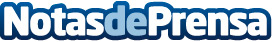 Erum Vial explica los motivos para elegir su baliza conectada PF Led One V16PF Led One V16 se posiciona como la opción de compra más atractiva dentro de la categoría de luces de emergencia V16 conectadas
 
Datos de contacto:Irene CarabiasPF Seguridad Vial 911330010Nota de prensa publicada en: https://www.notasdeprensa.es/erum-vial-explica-los-motivos-para-elegir-su_1 Categorias: Nacional Automovilismo Sociedad Consumo Industria Automotriz Innovación Tecnológica http://www.notasdeprensa.es